Condensed Video Units Created from Saavedra and Engler Webinars

These are videos that you can find elsewhere that have been condensed with the permission of Saavedra.  We used many of them in a class we taught at the University of Wisconsin-Milwaukee a few years ago.  

The full list of the full webinars (more than are here) is here:  https://www.momentumcommunity.org/resources​ 

I rechecked the links, so I hope everything points to the right videos.  If you have a problem, I’m happy to fix it. 1A: Stories, 11 minutes1B: Introduction and Whirlwind, 14 minutes1C: Differences Between Traditions, 19 minutes1D: Integrating, 11 minutes.2A:Civil Resistance and Popular Support (16 Min) 2B: Polarization Momentum Escalation (15 min) 2C: Trigger Events Examples Prophetic Promotion (11 min)' 2D: Absorption and Mass Training (16 min)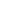 2E: Team Structure (5 min)3A Polarization and The Cause (13 min.) 3B Sacrifice and Disruption and Sympathetic People (14 min.) 3C Public Relations and Intangibles (9 min.) 3D Repression (9 min.) 3E Measuring Good Polarization (13 min.) The Serbian Example: OTPOR (9 min)DNA and Autonomy Within Boundaries: Examples (16 min)Elements of DNA, Mass Training (13 Min)Grand Strategy (16 min)